Windmill Pre-School Curriculum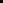 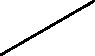 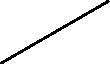 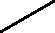 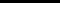 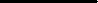 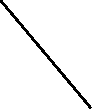 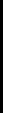 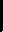 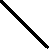 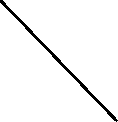 